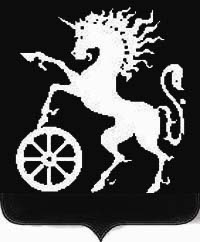 РОССИЙСКАЯ ФЕДЕРАЦИЯКРАСНОЯРСКИЙ КРАЙБОГОТОЛЬСКИЙ ГОРОДСКОЙ  СОВЕТ ДЕПУТАТОВШЕСТОГО СОЗЫВАР Е Ш Е Н И Е14.10.2021                                      г. Боготол                                             № 5-70О внесении изменений в решение Боготольского городского Совета депутатов «Об утверждении Положения о бюджетном процессе в городе Боготоле»         В соответствии со статьей 9 Бюджетного кодекса Российской Федерации, Федеральным законом от 06.10.2003 № 131-ФЗ «Об общих принципах организации местного самоуправления в Российской Федерации», руководствуясь статьями  32, 70 Устава города Боготола, Боготольский городской Совет депутатов РЕШИЛ:            1. Внести в Положение о бюджетном процессе в городе Боготоле, утвержденное решением Боготольского городского Совета депутатов от 12.03.2020 № 19-265, следующие изменения:         1.1. в статье 5:         1.1.1. пункт 3 признать утратившим силу;         1.1.2. пункт 4 признать утратившим силу;         1.1.3. в пункте 5 слова «Иные решения» заменить словом «Решения»;         1.2.  в статье 6:         1.2.1. пункт 1  изложить в следующей редакции:         «1. Доходы бюджета города прогнозируются на основе прогноза социально-экономического развития города, действующего на день внесения проекта решения о бюджете города на очередной финансовый год и плановый период в городской Совет, а также принятого на указанную дату и вступающего в силу в очередном финансовом году и плановом периоде законодательства о налогах и сборах и бюджетного законодательства Российской Федерации и законодательства Российской Федерации, законов Красноярского края и решений городского Совета, устанавливающих неналоговые доходы бюджета города.Положения федеральных законов, законов Красноярского края, решений городского Совета, приводящих к изменению общего объема доходов бюджета города и принятых после внесения проекта решения о бюджете города на очередной финансовый год и плановый период в городской Совет, учитываются в очередном финансовом году при внесении изменений в бюджет города на текущий финансовый год и плановый период в части показателей текущего финансового года.»;1.3. в статье 10:1.3.1. в абзаце втором  слово «Кассовое» заменить словом «Казначейское»;        1.4.   статью 14:        1.4.1. дополнить пунктом «111» следующего содержания:«111 устанавливает предельные объемы размещения муниципальных ценных бумаг на очередной финансовый год и каждый год планового периода по номинальной стоимости»;          1.5. статью 16 изложить в следующей редакции:«Статья 16. Полномочия администрации города в сфере бюджетного процессаАдминистрация города обладает следующими полномочиями:1) обеспечивает составление проекта бюджета города, внесение проекта бюджета города с необходимыми документами и материалами  на утверждение городского Совета;2) обеспечивает исполнение бюджета города и составление бюджетной отчетности;3) обеспечивает управление муниципальным долгом;4) определяет подведомственность получателей бюджетных средств главным распорядителям (распорядителям) бюджетных средств;5) определяет порядок формирования муниципального задания и порядок финансового обеспечения выполнения муниципального задания;6) определяет порядок предоставления средств бюджета города при выполнении условий, предусмотренных в решении о бюджете города;7) определяет порядок предоставления субсидий юридическим лицам, индивидуальным предпринимателям, физическим лицам из бюджета города в соответствии с решением о бюджете города;8) устанавливает порядок принятия решений о предоставлении бюджетных ассигнований на осуществление муниципальными бюджетными и муниципальными автономными учреждениями, муниципальными унитарными предприятиями капитальных вложений в объекты капитального строительства муниципальной собственности или приобретение объектов недвижимого имущества в муниципальную собственность за счет субсидий из бюджета города;8.1) устанавливает порядок принятия решений о предоставлении субсидий муниципальным бюджетным и муниципальным автономным учреждениям, муниципальным унитарным предприятиям на подготовку обоснования инвестиций и проведение его технологического и ценового аудита и порядок предоставления указанных субсидий, включая требования к соглашениям о предоставлении субсидий, срокам и условиям их предоставления;9) устанавливает порядок принятия решений о подготовке и реализации бюджетных инвестиций в объекты муниципальной собственности и порядок их осуществления;9.1) устанавливает порядок принятия решений об осуществлении бюджетных инвестиций на подготовку обоснования инвестиций и проведение его технологического и ценового аудита и порядок осуществления указанных бюджетных инвестиций;10) заключает договор об участии муниципального образования в собственности субъекта инвестиций при предоставлении бюджетных инвестиций юридическим лицам, не являющимся муниципальными учреждениями или муниципальными унитарными предприятиями;11) устанавливает порядок использования (порядок принятия решений об использовании, о перераспределении) бюджетных ассигнований резервного фонда администрации города, а также средств, иным образом зарезервированных в решении о бюджете города;12) устанавливает порядок ведения реестра расходных обязательств города;13) издает правовой акт о списании с муниципального долга муниципальных долговых обязательств, выраженных в валюте Российской Федерации;14) предоставляет от имени города муниципальные гарантии;15) определяет порядок проведения анализа финансового состояния принципала, проверки достаточности, надежности и ликвидности предоставляемого обеспечения исполнения обязательств принципала при предоставлении муниципальной гарантии, а также мониторинга финансового состояния принципала, контроля за достаточностью, надежностью и ликвидностью предоставленного обеспечения после предоставления муниципальной гарантии;16) устанавливает требования к предоставляемому обеспечению исполнения обязательств принципала по удовлетворению регрессных требований гаранта к принципалу;17) заключает муниципальные контракты с кредитными организациями или другими специализированными финансовыми организациями на выполнение функций генерального агента (агента) администрации города по размещению, выкупу, обмену муниципальных долговых обязательств;18) определяет дополнительный по сравнению с Бюджетным кодексом Российской Федерации состав информации, которая вносится в муниципальную долговую книгу города Боготола, а также порядок и сроки ее внесения;19) устанавливает порядок осуществления бюджетных полномочий главных администраторов (администраторов) доходов бюджета города, являющихся органами городского самоуправления и (или) находящимися в их ведении казенными учреждениями;20) определяет порядок и сроки составления проекта бюджета города;21) устанавливает порядок, последовательность разработки и содержание прогноза социально-экономического развития города, порядок разработки основных направлений бюджетной и налоговой политики города, одобряет прогноз социально-экономического развития города, основные направления бюджетной и налоговой политики города;22) устанавливает порядок разработки и утверждения, период действия, а также требования к составу и содержанию бюджетного прогноза города на долгосрочный период, утверждает бюджетный прогноз (изменения бюджетного прогноза) города на долгосрочный период;23) утверждает муниципальные программы города;24) утверждает отчет об исполнении бюджета города за первый квартал, полугодие и девять месяцев текущего финансового года;25) предоставляет информацию городскому Совету в пределах его компетенции по бюджетным вопросам, установленной Конституцией Российской Федерации, Бюджетным кодексом Российской Федерации, иными нормативными правовыми актами, для обеспечения его полномочий;26) определяет форму, порядок и сроки общественного обсуждения проекта прогноза социально-экономического развития города, проекта бюджетного прогноза города на долгосрочный период, проектов муниципальных программ;27) устанавливает порядок формирования и ведения реестра источников доходов бюджета города;28) осуществляет иные полномочия, установленные законодательством, настоящим Положением и иными правовыми актами города.Администрация города осуществляет указанные в настоящей статье полномочия в соответствии с положениями Бюджетного кодекса Российской Федерации, иного законодательства Российской Федерации, правовых актов города.»;   1.6. в статье 17:1.6.1. подпункт «е)»  пункта 1 признать утратившим силу;1.7. в статье 19:1.7.1.пункт 2 изложить в следующей редакции:«2. Контрольно-счетный орган города осуществляет следующие основные полномочия:1) организация и осуществление контроля за законностью и эффективностью использования средств местного бюджета, а также иных средств в случаях, предусмотренных законодательством Российской Федерации;2) экспертиза проектов местного бюджета, проверка и анализ обоснованности его показателей;3) внешняя проверка годового отчета об исполнении местного бюджета;4) проведение аудита в сфере закупок товаров, работ и услуг в соответствии с Федеральным законом от 5 апреля 2013 года № 44-ФЗ «О контрактной системе в сфере закупок товаров, работ, услуг для обеспечения государственных и муниципальных нужд»;  5) оценка эффективности формирования муниципальной собственности, управления и распоряжения такой собственностью и контроль за соблюдением установленного порядка формирования такой собственности, управления и распоряжения такой собственностью (включая исключительные права на результаты интеллектуальной деятельности);6) оценка эффективности предоставления налоговых и иных льгот и преимуществ, бюджетных кредитов за счет средств местного бюджета, а также оценка законности предоставления муниципальных гарантий и поручительств или обеспечения исполнения обязательств другими способами по сделкам, совершаемым юридическими лицами и индивидуальными предпринимателями за счет средств местного бюджета и имущества, находящегося в муниципальной собственности;7) экспертиза проектов муниципальных правовых актов в части, касающейся расходных обязательств муниципального образования, экспертиза проектов муниципальных правовых актов, приводящих к изменению доходов местного бюджета, а также муниципальных программ (проектов муниципальных программ);8) анализ и мониторинг бюджетного процесса в муниципальном образовании, в том числе подготовка предложений по устранению выявленных отклонений в бюджетном процессе и совершенствованию бюджетного законодательства Российской Федерации;9) проведение оперативного анализа исполнения и контроля за организацией исполнения местного бюджета в текущем финансовом году, ежеквартальное представление информации о ходе исполнения местного бюджета, о результатах проведенных контрольных и экспертно-аналитических мероприятий в представительный орган муниципального образования и главе муниципального образования;10) осуществление контроля за состоянием муниципального внутреннего и внешнего долга;11) оценка реализуемости, рисков и результатов достижения целей социально-экономического развития муниципального образования, предусмотренных документами стратегического планирования муниципального образования, в пределах компетенции контрольно-счетного органа муниципального образования;12) участие в пределах полномочий в мероприятиях, направленных на противодействие коррупции;13) иные полномочия в сфере внешнего муниципального финансового контроля, установленные федеральными законами, законами субъекта Российской Федерации, уставом и нормативными правовыми актами представительного органа муниципального образования.»;1.8. в статье 24:        1.8.1.  подпункт «а)»  пункта 2  признать утратившим силу;        1.8.2.  подпункт «б)»  пункта 2  признать утратившим силу;1.9. в статье 30:1.9.1.в подпункте «а» пункта 1 слова «со счетов органов Федерального казначейства» заменить словами «с казначейских счетов для осуществления и отражения операций по учету и распределению поступлений»;1.9.2.в подпункте «д» пункта 1 слова «счета Федерального казначейства, предназначенные для учета поступлений и их распределения между бюджетами бюджетной системы Российской Федерации,» заменить словами «казначейские счета для осуществления и отражения операций по учету и распределению поступлений для учета поступлений и их распределения между бюджетами бюджетной системы Российской Федерации»;1.9.3. в пункте 3 слова «платежных документов» заменить словами «распоряжений о совершении казначейских платежей»;1.10. в статье 33:1.10.1. абзац 2 пункта 1 дополнить словами «или иным лицом, уполномоченным действовать в установленном законодательством Российской Федерации порядке от имени этого органа»;1.10.2.  абзац четыре пункта 2 после слов «могут быть детализированы» дополнить словами «в пределах доведенных лимитов бюджетных обязательств», после слов «а также» дополнить словом «дополнительно»;1.11. статью 36 изложить в следующей редакции:«Статья 36. Использование доходов, фактически полученных при использовании бюджета сверх утвержденных решением о бюджете города         Субсидии, субвенции, иные межбюджетные трансферты, имеющие целевое назначение (в случае получения уведомления об их предоставлении), в том числе поступающие в бюджет в порядке, установленном пунктом 5 статьи 242 Бюджетного кодекса, а также безвозмездные поступления от физических и юридических лиц, фактически полученные при исполнении бюджета города сверх утвержденных решением о бюджете города доходов, направляются на увеличение расходов бюджета города соответствующих целям предоставления указанных средств, с внесением изменений в сводную бюджетную роспись без внесения изменений в решение о бюджете города на текущий финансовый год и плановый период».       1.12. в статье 40:       1.12.1. в абзаце втором пункта 3 слова «,а также стандартами осуществления внутреннего муниципального финансового контроля» заменить словами «и федеральными стандартами,  утвержденными нормативными правовыми актами Правительства Российской Федерации.»;      1.13. в статье 43:      1.13.1.  абзац второй пункт 4  дополнить пунктом  «51» следующего содержания:  «51 отчеты о реализации муниципальных программ, а также отраслевых программ с указанием достигнутых целевых показателей и показателей результативности деятельности органов исполнительной власти города.».       2. Контроль за исполнением настоящего решения возложить на постоянную комиссию Боготольского городского Совета депутатов по бюджету, финансам и налогам (председатель Ильин А.Ю.).       3. Опубликовать решение в официальном печатном издании, разместить на официальном сайте муниципального образования город Боготол www.bogotolcity.ru в сети Интернет.       4. Решение, за исключением пунктов 1.7.,1.8., вступает в силу в день, следующий за днем его официального опубликования.         Пункт 1.7. вступает в силу в день, следующий за днем его официального опубликования и применяется к правоотношениям, возникшим с 30 сентября 2021 года.       Пункт 1.8. применяется к правоотношениям, возникающим при составлении и исполнении бюджета городского округа города Боготол, начиная с бюджета на 2022 год и на плановый период 2023 и 2024 годов.Председатель                                                                    Глава города БоготолаБоготольского городскогоСовета депутатов___________ А.М. Рябчёнок    	   __________  Е.М. Деменкова 